Informatīvais ziņojums par Madonas novada attīstības programmu 2013.-2020.gadamMadonas novada pašvaldība informē, ka saskaņā ar Madonas novada domes 2013. gada 30. maija lēmumu (protokols Nr.,.§) „Par Madonas novada attīstības programmas 2013.-2020.gadam apstiprināšanu” ir pieņemta Madona novada attīstības programma 2013.-2020.gadam (turpmāk tekstā - Madonas novada AP).Informatīvais ziņojums sagatavots, pamatojoties uz Vides pārraudzības valsts biroja 2013.gada 16.maijā sniegtajā atzinumā Nr.18 „Par Madonas novada attīstības programmas 2013.-2020.gadam un Madonas novada teritorijas plānojuma 2013.-2025.gadam Vides pārskatu” iekļautajām rekomendācijām un LR Ministru kabineta noteikumu Nr. 157 “Kārtība, kādā veicams ietekmes uz vidi stratēģiskais novērtējums” 27.punktu.Vides apsvērumu integrēšana plānošanas dokumentāVienlaicīgi ar Madonas novada attīstības programmas 2013.-2020.gadam izstrādi tika veikts tās stratēģiskais ietekmes uz vidi novērtējums, lai savlaicīgi identificētu iespējamās vides problēmas, kas saistītas ar plānošanas dokumenta un tajā iekļauto risinājumu īstenošanu, un veiktu labojumus plānošanas dokumentā.Stratēģiskā ietekmes uz vidi novērtējuma ietvaros tika izstrādāts Vides pārskats, kurā atspoguļots esošais vides stāvoklis Madonas novadā, ar plānošanas dokumenta īstenošanu saistītās vides problēmas un būtiskās ietekmes uz vidi novērtējums, piedāvāti risinājumi būtisko ietekmju novēršanai un samazināšanai, alternatīvu izvēles pamatojums un izvērtējums.Vides pārskatā iekļautie risinājumi būtisko ietekmju novēršanai un samazināšanai ņemti vērā plānošanas dokumenta izstrādes laikā.Izteiktie atzinumi un sabiedriskās apspriešanas rezultātiVides pārskata projekts no 2012.gada 13.augusta līdz 2012.gada 26.septembrim tika nodots sabiedriskajai apspriešanai un iesniegts šādām institūcijām – Valsts vides dienesta Madonas reģionālajai vides pārvaldei, Dabas aizsardzības pārvaldei, Veselības inspekcijas Vidzemes kontroles nodaļai, Vidzemes plānošanas reģiona administrācijai.Tabulā apkopotas saņemtās rekomendācijas un priekšlikumi.Pamatojums, kāpēc no visiem iespējamiem risinājuma variantiem izraudzīts pieņemtais variantsTā kā attīstības programmai nav paredzētas alternatīvas, tad veicot Madonas novada attīstības programmas stratēģisko ietekmes uz vidi novērtējumu un izstrādājot vides pārskatu, ir izvēlēta un novērtēta tā saucamā nulles alternatīva, t.i., attīstības programma netiek izstrādāta. Tomēr šī „nulles” alternatīva nav uzskatāma par optimālu, jo attīstības programmas neizstrādāšanas gadījumā, tiks kavēta novada ekonomiskā attīstība un sociālo problēmu risināšana. Tā rezultātā var tikt veikta nepārdomāta, no ilgtermiņa skatījuma neplānota un haotiska būvniecība, kavēta satiksmes, ūdensapgādes un kanalizācijas tīklu, tūrisma infrastruktūras u.c. jomu attīstība, kas var atstāt negatīvu ietekmi uz vidi un iedzīvotāju dzīves kvalitāti.Attīstības programma ir izstrādāta, ņemot vērā normatīvo aktu prasības, kā arī starptautiskos, nacionālos un reģionālos vides aizsardzības mērķus.Pasākumi plānošanas dokumenta īstenošanas monitoringa veikšanaiAtbilstoši Vides pārraudzības valsts biroja atzinumā Nr.18 noteiktajam, lai konstatētu Madonas novada attīstības programmas 2013.-2020.gadam īstenošanas radīto tiešo vai netiešo ietekmi uz vidi, pašvaldība, izmantojot valsts vides monitoringa un citus pieejamos datus, veiks plānošanas dokumenta realizācijas novērtējumu un vismaz vienu reizi plānošanas periodā (2019.gadā) izstrādās monitoringa ziņojumu un iesniegs (arī elektroniskā veidā) Vides pārraudzības valsts birojā.Madona novada attīstības programma 2013.-2020.gadam un Vides pārskats ir izstrādāti Eiropas Sociālā fonda līdzfinansēta projekta „Madonas novada pašvaldības attīstības plānošanas kapacitātes paaugstināšana” ietvaros (Darbības programma 2007. – 2013.gadam: Cilvēkresursi un nodarbinātība; Prioritāte: 1.5. Administratīvās kapacitātes stiprināšana; Pasākums: 1.5.3. Plānošanas reģionu un vietējo pašvaldību administratīvās un attīstības plānošanas kapacitātes stiprināšana. Aktivitāte: 1.5.3.2. Plānošanas reģionu un vietējo pašvaldību attīstības plānošanas kapacitātes paaugstināšana).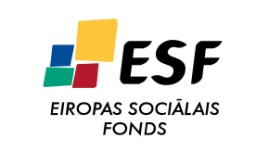 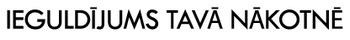 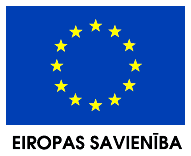 KomentārsAtbildeValsts vides dienesta Madonas reģionālā vides pārvaldeValsts vides dienesta Madonas reģionālā vides pārvalde3.8.nodaļā precizēt, ka 2009.g.izveidots dabas liegums “Lubāna mitrājs”, kurā apvienoti 12 bijušie dabas liegumi.Veikti precizējumi 3.8.nodaļā.Koriģēt informāciju 5.tabulā.Informācija ir koriģēta 5.tabulā 3.11.2.nodaļā.Dabas aizsardzības pārvaldeDabas aizsardzības pārvaldeSadaļā “Novada esošā stāvokļa apraksts” Teiču DR norādāms kā lielākais augstā tipa purvs. Koriģēt informāciju par ĪADT pagastos – dabas pieminekļi arī ir ĪADT.Veikti labojumi 3.8.nodaļā.Koriģēt informāciju par ĪADT un to kategorijām Madonas novadāVeikti papildinājumi 3.8.nodaļā, 2.un 6.tabulā atbilstoši komentāram.Tabulā varētu būt piebilde pie DL Gaiziņkalns, DL Ilziņa ezers un DL Kāla ezera salas, ka šīs 3 teritorijas ir iekļautas AAA “Vestiena” sastāvā. Tabulā nav iekļauts DL “Lubāna mitrājs”. Driksnas sils ir dabas parks.3.8.nodaļā 2.tabulā veikti labojumi atbilstoši komentāram.ĪADT apskata nodaļā Teiču DR raksturojums ir izsakāms sekojošā redakcijā”.....Veikti labojumi 3.8.nodaļā un 2.tabulā atbilstoši komentāram- Teiču dabas rezervāta aprakstā precizēta tā platība, apraksts papildināts ar detalizētāku  informāciju par iekļaušanu Ramsāres konvencijas teritorijā, kā arī ar informāciju par LR likumu ”Teiču dabas rezervāta likums”.Krustkalnu DR un Kujas dabas parkam jākoriģē teritorijas platība.Veikti labojumi 3.8.nodaļā atbilstoši komentāram.Norādīt arī darbības, kuru veikšana ir pieļaujama ar DAP rakstisku atļauju. Pārējās ĪADT nav norādāmas nodaļā par aizsargjoslām.Veikti labojumi 4.6.nodaļā atbilstoši komentāram.Tabulās vai aprakstos, kur raksturotas ĪADT, būtu vēlams norādīt teritoriju spēkā esošos individuālos aizsardzības un izmantošanas noteikumus, ja tādi ir, kā arī funkcionālā zonējuma esamību, ja tādi ir.Veikti papildinājumi 3.8.nodaļā, 2. un 6.tabulā atbilstoši komentāram.Vidzemes plānošanas reģiona administrācijaVidzemes plānošanas reģiona administrācijaNav iebildumu attīstības programmas vides pārskata projekta risinājumiem.Nav iebildumu attīstības programmas vides pārskata projekta risinājumiem.Veselības inspekcijas Vidzemes kontroles nodaļaVeselības inspekcijas Vidzemes kontroles nodaļaNav iebildumu attīstības programmas vides pārskata projekta risinājumiem.Nav iebildumu attīstības programmas vides pārskata projekta risinājumiem.SIA „Hercogiste” iesūtīta vēstuleSIA „Hercogiste” iesūtīta vēstulePretrunas starp AP un VP, jo VP minēts Madonas RVP viedoklis, ka novads nav labvēlīga teritorija vēja enerģijas izmantošanai, bet AP vēja enerģijas izmantošana ir pieskaitīta pie novada stiprajām pusēm.Koriģēts 3.10.nodaļā, novērsta pretruna.Sabiedriskās apspriešanas sanāksmēs saņemtie komentāriSabiedriskās apspriešanas sanāksmēs saņemtie komentāriTekstā minēta DL “Lubāna ieplaka”, bet vai nav domāts “Lubāna mitrājs”?Tekstā veikti attiecīgi labojumi uz DL „Lubāna mitrājs”.Saukas purva kūdras atradnes zeme pieder LVM, kuru iznomā kūdras ieguvējam “Saukas kūdra”.Veikts papildinājums 3.3.nodaļā.Vai Lubāna ezera hidrotehniskā sistēma ierīkota 1985.gadā? Vajadzētu precizēt.Gads ir korekts.Vajadzētu precizēt informāciju par DL “Lubāna mitrājs”, kā arī norādīt, kādi MK noteikumi nosaka dabas liegumu izveidošanu un zonējumu.Veikti precizējumi 3.8.nodaļā.Ezers Sudārdiņš atrodas Vestienas pagastā, bet ne Bērzaunes pagastāVeikts labojums 4.1.nodaļā. Aizstāt terminu “zemes transformācija” ar “zemes lietošanas mērķa maiņa”Veikts labojums 3.10.nodaļā.Ierosinājums AAA “Vestiena” dabas parka teritorijā atļaut zemes īpašumus dalīt zemes vienībās, kas mazākas par 10 ha.Komentārs attiecas uz Teritorijas plānojumu.Tekstā minēta “Liezere”, bet pareizi ir “Liezēre”.Tekstā veikti labojumi.